												 (izpolni vlagatelj) 			 PROŠNJA ZA KORIŠČENJE ZDRAVSTVENE REZERVACIJE Spodaj podpisan/a VLAGATELJ/-ICA (ime in priimek): …………………………………………………………………………………………………………………………………………………………………………………….. naslov stalnega prebivališča:………………………………………………………………………………………………………………………………………… telefon (neobvezno): ………………………………………….. , podajam vlogo za koriščenje zdravstvene rezervacije za otroka ………………………………………………………………………………, ki je vključen v vrtec Črnuče- enota ……………………………... Zdravstveno rezervacijo želimo koristiti v času od ………………………….. do vključno …………………………….. V koledarskem letu je otrok že koristil/še ni koristil rezervacije (ustrezno obkroži) v času od …………… do……………………. Prilagam obvezno prilogo: -Zdravniško potrdilo otrokovega pediatra IZJAVA Vlagatelj/ica »Vloge za koriščenje zdravstvene rezervacije« izjavljam, da sem s pogoji , ki so opredeljeni v 7. členu Sklepa o določitvi cen programov predšolske vzgoje v javnih vrtcih, in dodatnih ugodnosti za starše (Uradni list RS, št. 46/2019), seznanjen/a. Datum: …………………………………….. 																					Podpis:………………………………………………………(izpolni vrtec – ne odreži)………. ………(izpolni vrtec – ne odreži)………. ………(izpolni vrteca – ne odreži)………. ………(izpolni vrtec – ne odreži)………. 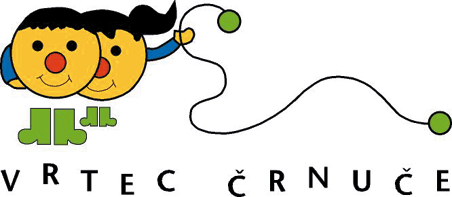 Dunajska cesta 400,1231 ČrnučeSpoštovani starši!Vaši prošnji za koriščenje zdravstvene rezervacije je ugodeno/ni ugodeno, (ustrezno obkroži MOL) tako, da lahko koristite zdravstveno rezervacijo za vašega otroka v času od …………………………………….. do vključno ……………………………………….S tem ste možnost rezervacije za tekoče koledarsko leto v celoti/ delno izkoristili (ustrezno obkroži vrtec). 				                                Žig 				Ravnateljica vrtca:                                                                                                                                                Andreja KLOPČIČOpomba: ______________________________________________________________________________________________________________________________________________________________________________________________ Za dodatne informacije se lahko obrnite na Kunstelj Marino, (tel. 01 589-74-12), e-pošta: marina.kunstelj@guest.arnes.si